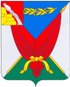 СОВЕТ НАРОДНЫХ ДЕПУТАТОВВЕРХНЕМАМОНСКОГО МУНИЦИПАЛЬНОГО РАЙОНАВОРОНЕЖСКОЙ ОБЛАСТИРЕШЕНИЕот «28» апреля  2020г. № 9------------------------------------------------------------------с. Верхний МамонО признании утратившим силу решения Совета народных депутатов Верхнемамонского муниципального района от 28.02.2019г. № 3 «Об утверждении Порядка получения муниципальными служащими Верхнемамонского муниципального района разрешения представителя нанимателя (работодателя) на участие на безвозмездной основе в управлении отдельными некоммерческими организациями»В соответствии с Федеральным законом от 25.12.2008 N 273-ФЗ "О противодействии коррупции", подпунктом «б» пункта 3 части 1 статьи 14 Федерального закона от 02.03.2007 N 25-ФЗ "О муниципальной службе в Российской Федерации", частью 5 статьи 8 Закона Воронежской области от 28 декабря 2007 года N 175-ОЗ "О муниципальной службе в Воронежской области", Совет народных депутатов Верхнемамонского  муниципального района  РЕШИЛ:1. Признать утратившим силу решение Совета народных депутатов Верхнемамонского муниципального района от 28.02.2019г. № 3 «Об утверждении Порядка получения муниципальными служащими Верхнемамонского муниципального района разрешения представителя нанимателя (работодателя) на участие на безвозмездной основе в управлении отдельными некоммерческими организациями».2. Опубликовать настоящее решение в официальном периодическом печатном издании «Верхнемамонский муниципальный вестник».3. Настоящее решение вступает в силу с момента официального опубликования.Глава Верхнемамонского муниципального района                                                                      Н.И.БыковПредседатель Совета народныхдепутатов Верхнемамонского муниципального района                                                                      А.А.Трунов